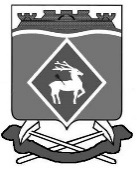 РОССИЙСКАЯ  ФЕДЕРАЦИЯРОСТОВСКАЯ ОБЛАСТЬМУНИЦИПАЛЬНОЕ ОБРАЗОВАНИЕ «БЕЛОКАЛИТВИНСКИЙ РАЙОН»АДМИНИСТРАЦИЯ БЕЛОКАЛИТВИНСКОГО РАЙОНА РАСПОРЯЖЕНИЕ31.05.2019			                       № 77                          г.  Белая КалитваО внесении изменений в распоряжение Администрации Белокалитвинского района от 29.12.2018 № 206В соответствии с  Федеральным законом от 06.10.2003 № 131-ФЗ «Об общих принципах организации местного самоуправления в Российской Федерации» и на основании письма начальника отдела ЗАГС Администрации Белокалитвинского района Булатовой Г.Н. от 22.05.2019 № 65.02.05/83,Внести изменения в приложение № 7 к распоряжению Администрации Белокалитвинского района от 29.12.2018 № 206 «Об утверждении штатного расписания Администрации Белокалитвинского района на 2019 год», изложив его в редакции согласно приложению к настоящему распоряжению.Настоящее распоряжение вступает в силу с 01.06.2019 и подлежит официальному опубликованию.Контроль за исполнением распоряжения возложить на управляющего делами Администрации Белокалитвинского района Л.Г. Василенко.Глава Администрации  района					О.А. МельниковаВерно:Управляющий   делами								Л.Г. ВасиленкоПриложение  Приложение  Приложение  Приложение  Приложение  Приложение  Приложение  Приложение  Приложение  Приложение  Приложение  Приложение  Приложение  Приложение  Приложение  Приложение  Приложение  Приложение  Приложение  Приложение  Приложение  к распоряжению Администрации 
Белокалитвинского района          
                               от 31.05.2019 №  77к распоряжению Администрации 
Белокалитвинского района          
                               от 31.05.2019 №  77к распоряжению Администрации 
Белокалитвинского района          
                               от 31.05.2019 №  77к распоряжению Администрации 
Белокалитвинского района          
                               от 31.05.2019 №  77к распоряжению Администрации 
Белокалитвинского района          
                               от 31.05.2019 №  77к распоряжению Администрации 
Белокалитвинского района          
                               от 31.05.2019 №  77к распоряжению Администрации 
Белокалитвинского района          
                               от 31.05.2019 №  77к распоряжению Администрации 
Белокалитвинского района          
                               от 31.05.2019 №  77к распоряжению Администрации 
Белокалитвинского района          
                               от 31.05.2019 №  77к распоряжению Администрации 
Белокалитвинского района          
                               от 31.05.2019 №  77к распоряжению Администрации 
Белокалитвинского района          
                               от 31.05.2019 №  77к распоряжению Администрации 
Белокалитвинского района          
                               от 31.05.2019 №  77к распоряжению Администрации 
Белокалитвинского района          
                               от 31.05.2019 №  77к распоряжению Администрации 
Белокалитвинского района          
                               от 31.05.2019 №  77к распоряжению Администрации 
Белокалитвинского района          
                               от 31.05.2019 №  77к распоряжению Администрации 
Белокалитвинского района          
                               от 31.05.2019 №  77к распоряжению Администрации 
Белокалитвинского района          
                               от 31.05.2019 №  77к распоряжению Администрации 
Белокалитвинского района          
                               от 31.05.2019 №  77к распоряжению Администрации 
Белокалитвинского района          
                               от 31.05.2019 №  77к распоряжению Администрации 
Белокалитвинского района          
                               от 31.05.2019 №  77к распоряжению Администрации 
Белокалитвинского района          
                               от 31.05.2019 №  77КодКодКодФорма по ОКУДФорма по ОКУДФорма по ОКУДФорма по ОКУД030101703010170301017Отдел записи актов гражданского состояния Администрации Белокалитвинского районаОтдел записи актов гражданского состояния Администрации Белокалитвинского районаОтдел записи актов гражданского состояния Администрации Белокалитвинского районаОтдел записи актов гражданского состояния Администрации Белокалитвинского районаОтдел записи актов гражданского состояния Администрации Белокалитвинского районаОтдел записи актов гражданского состояния Администрации Белокалитвинского районаОтдел записи актов гражданского состояния Администрации Белокалитвинского районаОтдел записи актов гражданского состояния Администрации Белокалитвинского районаОтдел записи актов гражданского состояния Администрации Белокалитвинского районаОтдел записи актов гражданского состояния Администрации Белокалитвинского районаОтдел записи актов гражданского состояния Администрации Белокалитвинского районаОтдел записи актов гражданского состояния Администрации Белокалитвинского районаОтдел записи актов гражданского состояния Администрации Белокалитвинского районапо ОКПОпо ОКПОпо ОКПО040395420403954204039542Номер составленияНомер составленияНомер составленияДата составленияДата составленияДата составленияДата составленияШТАТНОЕ РАСПИСАНИЕШТАТНОЕ РАСПИСАНИЕШТАТНОЕ РАСПИСАНИЕШТАТНОЕ РАСПИСАНИЕна период с  01  июня  2019 г.на период с  01  июня  2019 г.на период с  01  июня  2019 г.на период с  01  июня  2019 г.на период с  01  июня  2019 г.на период с  01  июня  2019 г.на период с  01  июня  2019 г.   Штат в количестве    15,5    единиц   Штат в количестве    15,5    единиц   Штат в количестве    15,5    единиц   Штат в количестве    15,5    единиц   Штат в количестве    15,5    единиц   Штат в количестве    15,5    единиц   Штат в количестве    15,5    единиц   Штат в количестве    15,5    единиц   Штат в количестве    15,5    единиц   Штат в количестве    15,5    единиц   Штат в количестве    15,5    единицСтруктурное 
подразделениеСтруктурное 
подразделениекодДолжность (специальность,
профессия), разряд, класс 
(категория) квалификацииДолжность (специальность,
профессия), разряд, класс 
(категория) квалификацииДолжность (специальность,
профессия), разряд, класс 
(категория) квалификацииДолжность (специальность,
профессия), разряд, класс 
(категория) квалификацииКоличество
 штатных 
единицКоличество
 штатных 
единицКоличество
 штатных 
единицТарифная
ставка (оклад)
и пр., руб.Тарифная
ставка (оклад)
и пр., руб.Тарифная
ставка (оклад)
и пр., руб.Тарифная
ставка (оклад)
и пр., руб.Надбавки, руб.Надбавки, руб.Надбавки, руб.Надбавки, руб.Надбавки, руб.Надбавки, руб.Всего в месяц, руб.
((гр.5+гр.6+гр.7+гр.8) х гр.4)Всего в месяц, руб.
((гр.5+гр.6+гр.7+гр.8) х гр.4)Всего в месяц, руб.
((гр.5+гр.6+гр.7+гр.8) х гр.4)Всего в месяц, руб.
((гр.5+гр.6+гр.7+гр.8) х гр.4)Всего в месяц, руб.
((гр.5+гр.6+гр.7+гр.8) х гр.4)Всего в месяц, руб.
((гр.5+гр.6+гр.7+гр.8) х гр.4)Всего в месяц, руб.
((гр.5+гр.6+гр.7+гр.8) х гр.4)Всего в месяц, руб.
((гр.5+гр.6+гр.7+гр.8) х гр.4)Всего в месяц, руб.
((гр.5+гр.6+гр.7+гр.8) х гр.4)Всего в месяц, руб.
((гр.5+гр.6+гр.7+гр.8) х гр.4)Всего в месяц, руб.
((гр.5+гр.6+гр.7+гр.8) х гр.4)Всего в месяц, руб.
((гр.5+гр.6+гр.7+гр.8) х гр.4)Приме
чаниеПриме
чаниеПриме
чаниенаименованиенаименованиекодДолжность (специальность,
профессия), разряд, класс 
(категория) квалификацииДолжность (специальность,
профессия), разряд, класс 
(категория) квалификацииДолжность (специальность,
профессия), разряд, класс 
(категория) квалификацииДолжность (специальность,
профессия), разряд, класс 
(категория) квалификацииКоличество
 штатных 
единицКоличество
 штатных 
единицКоличество
 штатных 
единицТарифная
ставка (оклад)
и пр., руб.Тарифная
ставка (оклад)
и пр., руб.Тарифная
ставка (оклад)
и пр., руб.Тарифная
ставка (оклад)
и пр., руб.секретностьсекретность1123333444555566788999999999999101010Начальник отделаНачальник отделаНачальник отделаНачальник отдела11112 66612 66612 66612 66612 666,0012 666,0012 666,0012 666,0012 666,0012 666,0012 666,0012 666,0012 666,0012 666,0012 666,0012 666,00Главный специалистГлавный специалистГлавный специалистГлавный специалист3338 6228 6228 6228 62225 866,0025 866,0025 866,0025 866,0025 866,0025 866,0025 866,0025 866,0025 866,0025 866,0025 866,0025 866,00Ведущий специалистВедущий специалистВедущий специалистВедущий специалист3337 8247 8247 8247 82423 472,0023 472,0023 472,0023 472,0023 472,0023 472,0023 472,0023 472,0023 472,0023 472,0023 472,0023 472,00Специалист первой категорииСпециалист первой категорииСпециалист первой категорииСпециалист первой категории1116 4406 4406 4406 4406 440,006 440,006 440,006 440,006 440,006 440,006 440,006 440,006 440,006 440,006 440,006 440,00АрхивариусАрхивариусАрхивариусАрхивариус6,56,56,54 7204 7204 7204 72030 680,0030 680,0030 680,0030 680,0030 680,0030 680,0030 680,0030 680,0030 680,0030 680,0030 680,0030 680,00Уборщик производственных  и служебных помещений, 1 разрядУборщик производственных  и служебных помещений, 1 разрядУборщик производственных  и служебных помещений, 1 разрядУборщик производственных  и служебных помещений, 1 разряд1113 8803 8803 8803 8803 880,003 880,003 880,003 880,003 880,003 880,003 880,003 880,003 880,003 880,003 880,003 880,00Всего:Всего:Всего:Всего:15,515,515,5ххххххх103 004,00103 004,00103 004,00103 004,00103 004,00103 004,00103 004,00103 004,00103 004,00103 004,00103 004,00103 004,00В том числе за счет областных субвенций:В том числе за счет областных субвенций:В том числе за счет областных субвенций:В том числе за счет областных субвенций:В том числе за счет областных субвенций:В том числе за счет областных субвенций:В том числе за счет областных субвенций:В том числе за счет областных субвенций:Муниципальные служащиеМуниципальные служащиеМуниципальные служащиеМуниципальные служащиеМуниципальные служащиеМуниципальные служащиеМуниципальные служащиеМуниципальные служащие8868 444,0068 444,0068 444,0068 444,0068 444,0068 444,0068 444,0068 444,0068 444,0068 444,0068 444,0068 444,00Технические работникиТехнические работникиТехнические работникиТехнические работники6,56,530 680,0030 680,0030 680,0030 680,0030 680,0030 680,0030 680,0030 680,0030 680,0030 680,0030 680,0030 680,00Обслуживающий персоналОбслуживающий персоналОбслуживающий персоналОбслуживающий персонал113 880,003 880,003 880,003 880,003 880,003 880,003 880,003 880,003 880,003 880,003 880,003 880,00    из них водители    из них водители    из них водители
Управляющий делами                                                      Л.Г. Василенко
Управляющий делами                                                      Л.Г. Василенко
Управляющий делами                                                      Л.Г. Василенко
Управляющий делами                                                      Л.Г. Василенко
Управляющий делами                                                      Л.Г. Василенко
Управляющий делами                                                      Л.Г. Василенко
Управляющий делами                                                      Л.Г. Василенко
Управляющий делами                                                      Л.Г. Василенко
Управляющий делами                                                      Л.Г. Василенко
Управляющий делами                                                      Л.Г. Василенко
Управляющий делами                                                      Л.Г. Василенко
Управляющий делами                                                      Л.Г. Василенко
Управляющий делами                                                      Л.Г. Василенко
Управляющий делами                                                      Л.Г. Василенко